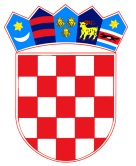 R E P U B L I K A   H R V A T S K ADUBROVAČKO-NERETVANSKA ŽUPANIJA                   GRAD DUBROVNIKG r a d o n a č e l n i kKLASA: 406-01/18-02/15URBROJ: 2117/01-01-18-2Dubrovnik, 12. siječnja 2018.Na temelju članka 4. Zakona kao i članka 48. Zakona o lokalnoj i područnoj (regionalnoj) samoupravi („Narodne novine“, br. 33/01., 60/01., 129/05., 109/07., 125/08., 36/09., 159/11., 144/12. i 19/13.,137/15 i 123/17),predlaže se sljedeći:Z A K L J U Č A KPrihvaća se nacrt Odluke o sklapanju ugovora o obavljanju privremenog prijevoza na lokalnoj brodskoj liniji između Grada Dubrovnika (Luka Gruž) i otoka Koločepa (Gornje Čelo) i upućuje se Gradskom vijeću Grada Dubrovnika na raspravljanje i donošenje.Tekst Odluke iz točke 1. Zaključka sastavni je dio ovoga Zaključka.Izvjestitelj u ovoj točki bit će privremeni pročelnik Marko Miljanić.                                                                                        	  GRADONAČELNIK:                         Mato FrankovićDOSTAVITI:Gradskom vijeću, ovdjeUpravni odjel za poslove gradonačelnika, ovdjeUpravni odjel za turizam, gospodarstvo i more, ovdjePismohrana R E P U B L I K A   H R V A T S K ADUBROVAČKO-NERETVANSKA ŽUPANIJA                   GRAD DUBROVNIKUpravni odjel za poslove gradonačelnikaKLASA: 406-01/18-02/15URBROJ: 2117-01-08-18-1Dubrovnik, 12. siječnja 2018.GRADONAČELNIKU                            -ovdje-PREDMET:  Obavljanje privremenog prijevoza na lokalnoj brodskoj liniji između Grada                      Dubrovnika (Luka Gruž) i otoka Koločepa (Gornje Čelo)Prijedlog zaključka, dostavlja seČlankom 40. Zakona o prijevozu u linijskom i povremenom obalnom pomorskom prometu („Narodne novine“ broj: 33/06, 38/09, 87/09, 18/11, 80/13, 56/16 dalje: Zakon) propisano je da  da u slučaju izvanrednih okolnosti koje traju privremeno, davatelj koncesije odnosno javni naručitelj može s najpovoljnijim ponuditeljem sklopiti ugovor o obavljanju privremenog prijevoza na toj liniji dok takve okolnosti traju. Izvanrednom okolnošću se smatra između ostalog i ako je sukladno zakonu pokrenut postupak za davanje koncesije odnosno postupak nadmetanja koji nije dovršen do prestanka važenja ugovora o javnoj usluzi. Člankom 4. Zakona kao i člankom 3. Uredbe o uvjetima i vrednovanju kriterija za davanje koncesije i sklapanje ugovora o javnoj usluzi za obavljanje javnog prijevoza u linijskom obalnom pomorskom prometu („Narodne novine“ broj: 31/2014 dalje:Uredba) davatelj koncesije odnosno javni naručitelj za lokalne linije je gradsko vijeće. Gradsko vijeće je dana 18. i 19. prosinca 2017. godine donijelo Odluku o poništenju postupka javne nabave usluge obavljanja javnog prijevoza u lokalnom linijskom obalnom pomorskom prometu na relaciji Grad Dubrovnik (Luka Gruž) – otok Koločep (Gornje Čelo) iz razloga što u roku za dostavu ponuda nije pristigla nijedna ponuda te je stoga Upravni odjel za turizam, gospodarstvo i more podnio novi zahtjev za pokretanje postupka javne nabave, KLASA:UP/I-406-01/18-02/02, URBROJ: 2117/01-02-18-01 od 11. siječnja 2018. godine. Istovremeno, budući da postupak nabave još nije dovršen, a Ugovor o produljenju Ugovora o koncesiji za obavljanje javnog prijevoza na lokalnoj brodskoj liniji KLASA: UP/I-406-01/14-02/07, URBROJ: 2117/01-01-17-16 ističe, isti Upravni odjel podnio je zahtjev za pokretanje postupka jednostavne nabave  usluge obavljanja privremenog prijevoza na navedenoj liniji.Zahtjev za pokretanje postupka jednostavne nabave pokrenut je sukladno članku 7. Pravilnika o jednostavnoj nabavi („Službeni glasnik Grada Dubrovnika“ broj: 19/17 dalje: Pravilnik) te je istom priložena ponuda Regine Maris d.o.o. od dana 11. siječnja 2018. godine. Člankom 7. Pravilnika propisana je mogućnost izravnog ugovaranja u postupcima jednostavne nabave procijenjene vrijednosti iznad 100.000,00 kn, a manje od 200.000,00 kn iz tehničkih razloga te drugih opravdanih razloga.Slijedom iznesenoga, a temeljem članka 4. Zakona kao i članka 48. Zakona o lokalnoj i područnoj (regionalnoj) samoupravi („Narodne novine“, br. 33/01., 60/01., 129/05., 109/07., 125/08., 36/09., 159/11., 144/12. i 19/13.,137/15 i 123/17),predlaže se gradonačelniku donijeti sljedeći:Z A K L J U Č A KPrihvaća se  nacrt Odluke o sklapanju ugovora o obavljanju privremenog prijevoza na lokalnoj brodskoj liniji između Grada Dubrovnika (Luka Gruž) i otoka Koločepa (Gornje Čelo) i upućuje se Gradskom vijeću Grada Dubrovnika na raspravljanje i donošenje.Tekst Odluke iz točke 1. ovog Zaključka čini njegov sastavni dio.Izvjestitelj u ovoj točki bit će privremeni pročelnik Upravnog odjela za turizam, gospodarstvo i more, Marko Miljanić.PRIVREMENA PROČELNICA:                                                                                	Marijeta HladiloDOSTAVITI:NaslovEvidencijaPismohranaPRILOZI: tekst nacrta Odluke o sklapanju ugovora o obavljanju privremenog prijevoza na lokalnoj brodskoj liniji između Grada Dubrovnika (Luka Gruž) i otoka Koločepa (Gornje Čelo)KLASA:
URBROJ:Dubrovnik, NACRTTemeljem članka 4. Zakona o prijevozu u linijskom i povremenom obalnom pomorskom prometu („Narodne novine“ broj: 33/06, 38/09, 87/09, 18/11, 80/13, 56/16) i članka 32. Statuta Grada Dubrovnika („Službeni glasnik Grada Dubrovnika“, broj: 4/09., 6/10., 3/11., 14/12., 5/13., 6/13. – pročišćeni tekst i 9/15.), Gradsko vijeće Grada Dubrovnika, kao Javni naručitelj na ___ sjednici, održanoj _______ 2018., donijelo je ODLUKU
o  odabiru ponude  i sklapanju ugovora o obavljanju privremenog prijevoza na lokalnoj brodskoj liniji između Grad Dubrovnik (Luka Gruž) – otok Koločep (Gornje Čelo)Članak 1.Prihvaća se ponuda ponuditelja Regine Maris d.o.o.  iz Dubrovnika, OIB:89889947629, adresa  u visini od 150.000,00 kn s PDV-om.Članak 2.Sukladno točki 1. ove Odluke zaključiti će se Ugovor o obavljanju privremenog prijevoza na lokalnoj brodskoj liniji između Grad Dubrovnik (Luka Gruž) – otok Koločep (Gornje Čelo) na virjeme do končanja postupka javne nabave usluga obavljanja prijevoza na navedenoj liniji.Članak 3.Ovlašćuje se Gradonačelnik Grada Dubrovnika potpisati Ugovor iz točke 2. ove OdlukeČlanak 4.Ova Odluka stupa na snagu danom donošenja, a objaviti će se u „Službenom Glasniku Grada Dubrovnika“ .                                                                                      PREDSJEDNIK GRADSKOG VIJEĆA:                                                                                                  
                                                               mr. sc. Marko PotrebicaDOSTAVITI: 
1. „Službeni glasnik Grada Dubrovnika“;2. Regina Maris d.o.o.,  Put Petra Krešimira IV 55, 20 000 Dubrovnik;3. Upravni odjel za turizam, gospodarstvo i more, ovdje 4. Upravni odjel za poslove gradonačelnika, ovdje5. Pismohrana